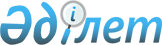 О внесении изменения в постановление акимата Кызылординской области от 6 ноября 2017 года №930 "Об утверждении перечня объектов, уязвимых в террористическом отношении, расположенных на территории Кызылординской области"
					
			Утративший силу
			
			
		
					Постановление акимата Кызылординской области от 24 декабря 2018 года № 1289. Зарегистрировано Департаментом юстиции Кызылординской области 26 декабря 2018 года № 6590. Утратило силу постановлением акимата Кызылординской области от 24 декабря 2019 года № 132
      Сноска. Утратило силу постановлением акимата Кызылординской области от 24.12.2019 № 132 (вводится в действие по истечении десяти календарных дней после дня первого официального опубликования).
      В соответствии со статьей 26 Закона Республики Казахстан от 6 апреля 2016 года "О правовых актах" акимат Кызылординской области ПОСТАНОВЛЯЕТ:
      1. Внести в постановление акимата Кызылординской области от 6 ноября 2017 года № 930 "Об утверждении перечня объектов, уязвимых в террористическом отношении, расположенных на территории Кызылординской области" (зарегистрировано в Реестре государственной регистрации нормативных правовых актов за номером 6038, опубликовано 4 декабря 2017 года в Эталонном контрольном банке нормативных правовых актов Республики Казахстан) следующее изменение:
      перечень объектов, уязвимых в террористическом отношении, расположенных на территории Кызылординской области (для служебного пользования), утвержденный указанным постановлением, изложить в редакции согласно приложению к настоящему постановлению.
      2. Контроль за исполнением настоящего постановления возложить на заместителя акима Кызылординской области СулейменоваС.Ж.
      3. Настоящее постановление вводится в действие по истечении десяти календарных дней после дня первого официального опубликования.
					© 2012. РГП на ПХВ «Институт законодательства и правовой информации Республики Казахстан» Министерства юстиции Республики Казахстан
				
      Аким Кызылординской области 

К. Кушербаев

      "СОГЛАСОВАНО"
начальник государственного 
учреждения "Департамент Комитета 
национальной безопасности 
Республики Казахстан 
по Кызылординской области 
и городу Байконыр" 
_______________ М. Баймагамбетов
"24" декабря 2018 года

      начальник государственного
учреждения "Департамент полиции 
Кызылординской области 
Министерства внутренних дел 
Республики Казахстан" 
_______________ К. Мухитов
"24" декабря 2018 года
